Presse Information2022-145Fokus auf Kundennutzen und Nachhaltigkeit Schmitz Cargobull und TIP Trailer Services setzen digitalen Meilenstein für reibungslose digitale Datenbereitstellung September 2022 - Schmitz Cargobull und TIP Trailer Services haben vereinbart, dass Schmitz Cargobull-Trailer ab sofort Trailerdaten von der standardisierten TrailerConnect®-Hardware automatisch an das TIP Insight-System übertragen können. Damit können Transportunternehmen, die Telematiksysteme des Trailerherstellers Schmitz Cargobull und Dienstleistungen des Ausrüstungsdienstleisters TIP Trailer Services nutzen, frei entscheiden, in welchem System die Daten angezeigt werden sollen. Ermöglicht wird diese unkomplizierte und komfortable Lösung durch eine Kooperation zwischen Cargobull Telematics und TIP Insight: Die standardisierte Schnittstelle von TrailerConnect® wurde in das TIP Insight-System integriert.   "Für Transportunternehmen sind die Themen Datenstandardisierung, Interoperabilität und Konsolidierung und damit offene Schnittstellen zentrale Erwartungen, um die Digitalisierung zu realisieren", erklären Marnix Lannoije, Geschäftsführer von Schmitz Cargobull Telematics und Theo de Vries, Commercial Vice President Maintenance and Repair und TIP Insight, in einem gemeinsamen Statement.  "Der Einsatz der standardisierten TrailerConnect®-Hardware im Schmitz Cargobull Trailer ist die nachhaltigste und wirtschaftlich sinnvollste Entscheidung, um auf die steigende Nachfrage nach Digitalisierung zu reagieren. Die TrailerConnect®-Hardware ermöglicht die kontinuierliche Analyse von Echtzeit-Trailerdaten und bildet die Basis für vernetzte Services, die die Nachhaltigkeit und Wettbewerbsfähigkeit deutlich erhöhen. Eine reibungslose Datenbereitstellung erfordert sowohl die Standardisierung der Daten als auch die Interoperabilität der Systeme als elementare Bausteine. Unsere Kunden sprechen bei diesem Thema mit einer Stimme: Sie wollen möglichst schnell, einfach und transparent auf alle Fahrzeugdaten zugreifen, um ihre Flotten und Betriebsprozesse noch effizienter zu steuern. Das stellen wir jetzt mit der Kompatibilität von TIP Insight und Cargobull Telematics sicher. Jeder Kunde kann alle Daten, die er benötigt, in seinem bevorzugten Telematikportal abrufen. Ein wichtiger Meilenstein, um die Digitalisierung für viele Transportunternehmen Realität werden zu lassen." 2022-145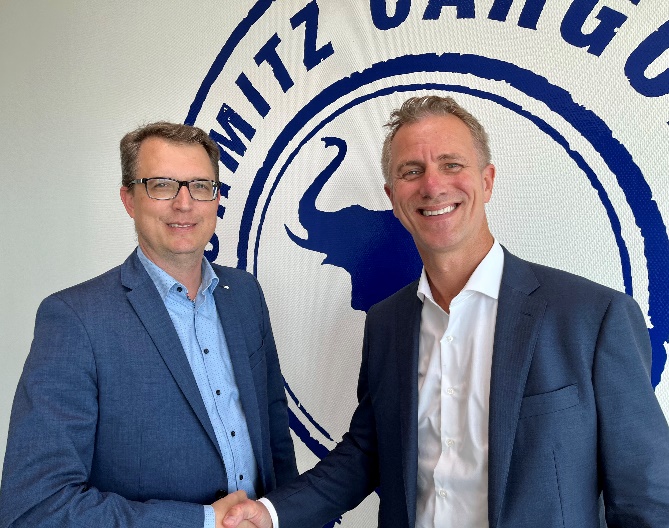 BU: v.l.: Marnix Lannoije, Geschäftsführer Schmitz Cargobull Telematics und Theo de Vries, Commercial Vice President Maintenance and Repair and TIP Insight Über TIP Trailer ServicesTIP mit Hauptsitz in Amsterdam, Niederlande, ist einer der führenden Anbieter von Ausrüstungsdienstleistungen in Europa und Kanada, der sich auf das Leasing, die Vermietung, die Wartung und die Reparatur von Anhängern sowie auf andere Mehrwertdienste spezialisiert hat und diese für Transport- und Logistikkunden in ganz Europa und Kanada anbietet. TIP betreut seine Kunden von mehr als 120 Standorten in 18 Ländern in Europa und Kanada aus. Für weitere Informationen besuchen Sie bitte unsere Website oder folgen sie uns auf LinkedIn.TIP Trailer ServicesRogier LaanVice President Sales and MarketingRogier.Laan@tipeurope.com Über Schmitz Cargobull Mit einer Jahresproduktion von rund 61.000 Trailern und etwa 6.900 Mitarbeitern ist die Schmitz Cargobull AG Europas führender Hersteller von Sattelaufliegern, Trailern und Motorwagenaufbauten für temperierte Fracht, General Cargo sowie Schüttgüter. Im Geschäftsjahr 2021/22 wurde ein Umsatz von ca. 2,3 Mrd. Euro erzielt. Als Vorreiter der Branche entwickelte das Unternehmen aus dem Münsterland frühzeitig eine umfassende Markenstrategie und setzte konsequent Qualitätsstandards auf allen Ebenen: von der Forschung und Entwicklung über die Produktion und Service Verträgen bis hin zu Trailer-Telematik, Finanzierung, Ersatzteilversorgung und Gebrauchtfahrzeughandel.Das Schmitz Cargobull Presse-Team:Anna Stuhlmeier	+49 2558 81-1340 I anna.stuhlmeier@cargobull.comAndrea Beckonert	+49 2558 81-1321 I andrea.beckonert@cargobull.com
Silke Hesener:	+49 2558 81-1501 I silke.hesener@cargobull.com